WG PSCQUESTIONNAIRE ON THE COMPLIANCE LABEL OF COMMUNICATION DEVICES IMPLEMENTED BY APT MEMBER COUNTRIESSection 1: Elementary PartIntroduction:A compliance label on communication devices indicates that the devices are certified for compliance with the standards as required by most if not all regulatory bodies in APT countries. This will ensure that all communication devices with valid compliance mark placed on the market are safe to operate and interoperable with public communications networks.Malaysia had shared its Check Your Label (CYL) Program in ASTAP-29 (ASTAP-29/INP-58). The program is intended to educate consumers on the importance of the compliance mark on communication devices sold in the market. After sharing our initiatives, we found that some countries including ours are still facing challenges in the implementation, regulating and educating the public on the compliance mark.Objective of the Questionnaire:At the ASTAP-30 meeting, the new work item on Compliance Mark on Communication Devices (ASTAP-30/INP-29) has been adopted. The objective of this questionnaire is to gather information as input for report on regulatory matters and implementation practices of compliance of communication devices. Responsible Group:Expert Group on Policies, Regulatory and Strategies (EG PRS)Rapporteur of the Questionnaire:Meeting at which the Questionnaire was approved:ASTAP-31 Target Responder:The APT Member Administration that is responsible for developing/enforcing policies, and regulatory matters.Deadline for Responses: December, 2019 Section 2: Questionnaire PartContact informationQuestionsPlease tick (✔) where applicable Part 1: Approval of Communication DeviceWhat are the Acts and/or Regulations that govern the approval of communication devices in your country?What are the types of communication devices that require an approval in your country? (move to top)What are the technical requirements that communication devices shall fulfill in order to get an approval under the Acts and/or Regulations in your country?What are the technical standards that communication devices shall comply in order to get an approval your country?*You may provide link to the list of standards if it is available onlineHow do you demonstrate the communications devices complied with the technical standards enforce in your country?Who is responsible to issue or grant an approval for communication devices in your country?Please provide link for the register of certifying agency:……………………………………………………………………………………………………Who are responsible to obtain the approval for communications devices?Do you recognize foreign testing laboratories accredited to ISO/IEC 17025 for the purpose of regulatory approval?If yes, do you require Mutual Recognition Arrangement (MRA) with the country where the foreign testing laboratory is located before you accept the test report?Do you keep database for all communication devices approved in your country?If yes, who is responsible to manage and maintain the database for communications devices?What is the penalty for the use and sale of communications devices which are not approved in your country?………………………………………………………………………………………………………………………………………………………………………………………………………………………………………………………………………………………………Is the database of communications devices accessible for the public to check the approval status of communication devices?If yes, please provide the link to the database?            ………………………………………………………………………………………Do communications devices imported into your country require an import permit?If yes, who is responsible to issue the import permit for communication devices?Please name the organization who issues the import permit ……………………………………………………………………………………Do you allow importation and sale of used or refurbished communication devices?  If yes, does the approval process for used or refurbished communication devices are the same with the new communication devices?If no, kindly share the process of approval for used or refurbished communication devices.Are communication devices allowed to be marketed on e-commerce platforms such as e-bay, Amazon and Lazada?How do you regulate oversea merchant selling communication devices on e-commerce platforms?……………………………………………………………………………………………………………………………………………………………………………………………………………………………………………………………………………………………..Do you have any guideline or reference documents for the sale of communication devices on e-commerce platforms?If yes, please provide the links to the guideline or reference documents.………………………………………………………………………………….Part 2 : Labelling of Communication DevicesIs it mandatory for a communication devices sold in your country to have a compliance label?Do you implement Self-Labelling Program*? *Self-Labelling Program is a program which the manufacturers/certificate holders are responsible for affixing the compliance label on the approved communication devices.If yes, do you implement e-Labelling under the Self Labelling Program? What is the design of the compliance label for communication devices in your country?How do you ensure all certified communication devices carry the compliance label?………………………………………………………………………………………………………………………………………………………………………………………………………………………………………………………………………………………What is the penalty for the use and sale of communication devices without compliance label in your country?……………………………………………………………………………………………………………………………………………………………………………………………………………………………………………………………………………………Do you require the IMEI or Serial Number of communication devices sold in your country to be registered?If yes, who is the responsible organization to keep the record of the registered IMEI and Serial Number?Do you conduct awareness/educational program to increase the public awareness on the compliance label?If yes, please share the types of awareness/educational program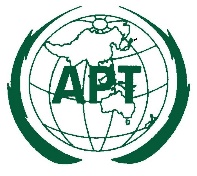 ASIA-PACIFIC TELECOMMUNITYDocument No.:ASTAP-31/OUT-2631st APT Standardization Program Forum
(ASTAP-31)Document No.:ASTAP-31/OUT-2611–15 June 2019, Tokyo, Japan14 June 2019Ahmad Zulhelmi  Ab HamidMalaysian Communications and Multimedia Commissionzulhelmi.hamid@mcmc.gov.my          Nadia Hazwani YaakobMalaysian Communications and Multimedia Commissionnadiahazwani.yaakob@mcmc.gov.myDateCountryOrganizationTitleNameEmailTelephoneActRegulationsPublic Switching DevicesTransmission DevicesRadio Frequency DevicesOthers:…………………………………………………………………………..Electrical SafetyElectromagnetic Compatibility (EMC)Network InteroperabilitySpecific Absorption Rate (SAR)Others: ………………………………………………………………………..Technical StandardsCertificationSupplier’s Declaration of Conformity (SDoC)VerificationRegistrationOthers:……………………………………………………………………………….MinistryRegulatory BodyCertification BodyOthers:…………………………………………………………………………..ManufacturerSuppliersDistributorsImportersOthers:…………………………………………………………………………..YesNoYesNoYesNoMinistryRegulatory BodyCertification BodyOthers:YesNoYesNoMinistryRegulatory Body Certification AgencyOthers:…………………………………………….YesNoYesNoYesNoYesNoYesNoYesNoYesNoCertification Label(Please provide the graphic/image)YesNoMinistryRegulatory Body Certification AgencyOthers:…………………………………………….YesNo